СОВЕТ ДЕПУТАТОВ ВАСИЛЬЕВСКОГО СЕЛЬСОВЕТА    САРАКТАШСКОГО РАЙОНА ОРЕНБУРГСКОЙ ОБЛАСТИТРЕТЬЕГО СОЗЫВА Р Е Ш Е Н И Е   тринадцатого заседания Совета депутатовВасильевского сельсовета третьего созыва№ 59                                                                                    от 29 декабря 2016 годаВ соответствии со статьей 9 Федерального Закона от 6 октября 2003 года № 131-ФЗ «Об общих принципах организации местного самоуправления в Российской Федерации», на основании статьи 3 Устава Васильевского сельсовета Саракташского района Совет депутатов муниципального образования Васильевского сельсоветаРЕШИЛ:         1.  Утвердить Положение о флаге муниципального образования Васильевский сельсовет Саракташского района Оренбургской области согласно (приложение № 1).2. Утвердить рисунок флага муниципального образования Васильевский сельсовет Саракташского района Оренбургской области (приложение №2).3. Поручить администрации муниципального образования Васильевский сельсовет Саракташского района зарегистрировать официальный символ (флаг) муниципального образования Васильевский сельсовет Саракташского района Оренбургской области в порядке, установленном законодательством Российской Федерации;5. Контроль за исполнением данного решения возложить на постоянную комиссию по мандатным вопросам (Хасанова Л.М.)           6. Настоящее решение вступает в силу со дня подписания и подлежит  опубликованию путём размещения на официальном сайте администрации сельсовета.Глава  сельсовета -                        Председатель Совета депутатов                                                    А.С. ЯкимовРазослано: прокурору района, официальный сайт администрации, постоянной комиссии.П О Л О Ж Е Н И Ео флаге муниципального образования Васильевский сельсоветСаракташского района Оренбургской областиНастоящим Положением  устанавливается флаг муниципального образования Васильевский сельсовет в составе муниципального образования Саракташский  район, его описание и порядок официального использования.1. Общие положения1.1. Флаг муниципального образования Васильевский сельсовет Саракташского района Оренбургской области (далее – флаг Васильевского сельсовета) составлен на основании герба муниципального образования Васильевский сельсовет Саракташского района Оренбургской области, по правилам и соответствующим традициям геральдики и вексиллологии и отражает исторические, культурные, социально-экономические, национальные и иные местные традиции. 1.2. Положение о флаге и оригинал изображения флага Васильевского сельсовета хранятся в администрации Васильевского сельсовета Саракташского района и доступны для ознакомления всем заинтересованным лицам.2. Статус флага Васильевского сельсовета2.1. Флаг Васильевского сельсовета является официальным символом муниципального образования Васильевский сельсовет Саракташского района.2.2. Флаг Васильевского сельсовета подлежит внесению в Государственный геральдический регистр Российской Федерации.3. Описание и обоснование символики флага Васильевского сельсовета3.1. Описание флага Васильевского сельсовета:    «Прямоугольное полотнище с отношением ширины к длине 2:3, воспроизводящее композицию герба муниципального образования Васильевский сельсовет Саракташского района в зеленом, красном, жёлтом и  белом цветах". 3.2. Обоснование символики флага Васильевского сельсовета: Василёк, во-первых, намекает на название села Васильевки и Васильевского сельсовета, являясь «гласным» элементом флага, а во-вторых, являясь распространенным растением на территории Саракташского района, символизирует степную флору и природные богатства муниципального образования.Красный треугольник в нижней части полотнища обозначает, достопримечательность Васильевского сельсовета –  ландшафтно-этнографический музей-заповедник Оренбургского казачества «Красная гора»,Подсолнух и пшеница - основные культуры,  культивируемые на территории муниципального образования, символизируют сельскохозяйственную направленность производства Васильевского сельсовета, важную для жизни сельского поселения деятельность ООО «Саракташхлебопродукт» и других сельскохозяйственных предприятий.Косуля - типичный многочисленный представитель фауны, обитающий на территории муниципального образования.Зеленый цвет щита символизирует природное богатство Васильевского сельсовета, в частности – уникальный памятник природы лесопарковый заказник «Дубовая Роща» - крупный массив широколиственных лесов в степной зоне. 4. Порядок воспроизведения флага Васильевского сельсовета4.1. Воспроизведение флага Васильевского сельсовета, независимо от его размеров и техники исполнения, должно точно соответствовать геральдическому описанию, приведенному в п. 3.1. статьи 3 настоящего Положения. Ответственность за искажение флага Васильевского сельсовета, изменений композиции или цветов, выходящее за пределы геральдически допустимого, несёт исполнитель допущенных искажений или изменений.5. Порядок официального использования флага Васильевского сельсовета5.1. Флаг Васильевского сельсовета поднят постоянно:- на зданиях органов местного самоуправления; предприятий, учреждений и организаций, находящихся в муниципальной собственности;- официальных представительств сельсовета за пределами сельсовета, Саракташского района, Оренбургской области, Российской Федерации.5.2. Флаг Васильевского сельсовета установлен постоянно в залах заседаний органов местного самоуправления, рабочих кабинетах выборных должностных лиц местного самоуправления; предприятий, учреждений и организаций, находящихся в муниципальной собственности.5.3. Флаг Васильевского сельсовета размещается на транспортных средствах главы сельсовета, иных выборных должностных лиц местного самоуправления;- на транспортных средствах, находящихся в муниципальной собственности.5.4. Флаг Васильевского сельсовета поднимается (устанавливается) во время официальных церемоний и других торжественных мероприятий, проводимых органами местного самоуправления.5.5. Флаг Васильевского сельсовета может быть поднят (установлен) во время торжественных мероприятий, проводимых общественными объединениями, предприятиями, учреждениями и организациями независимо от форм собственности, а также во время семейных торжеств.5.6. В знак траура к верхней части древка флага Васильевского сельсовета крепится черная лента, длина которой равна длине полотнища флага. В знак траура флаг Васильевского сельсовета, поднятый на мачте или флагштоке, должен быть приспущен до половины высоты мачты (флагштока).5.7. При одновременном подъеме (размещении) флагов Васильевского сельсовета и Российской Федерации, флаг Васильевского сельсовета располагается правее флага Российской Федерации (если стоять к флагам лицом).При одновременном подъеме (размещении) флагов Васильевского сельсовета и Оренбургской области, флаг Васильевского сельсовета располагается правее флага Оренбургской области (если стоять к флагам лицом).При одновременном подъеме (размещении) флагов Васильевского сельсовета и Саракташского района, флаг Васильевского сельсовета располагается правее флага Саракташского района (если стоять к флагам лицом).5.8. При одновременном подъёме (размещении) Государственного флага Российской Федерации, флагов Оренбургской области и Васильевского сельсовета, Государственный флаг Российской Федерации располагается в центре. Слева от Государственного флага Российской Федерации располагается флаг Оренбургской области, справа от Государственного флага Российской Федерации располагается флаг Васильевского сельсовета (если стоять к флагам лицом).При одновременном подъеме (размещении) чётного числа флагов (но более двух), Государственный флаг Российской Федерации располагается левее центра (если стоять к флагам лицом), справа от Государственного флага Российской Федерации располагается флаг Оренбургской области, слева от Государственного флага Российской Федерации располагается флаг Саракташского района; справа от флага Оренбургской области располагается флаг Васильевского сельсовета. Флаги иных муниципальных образований, общественных объединений, либо предприятий, учреждений или организаций располагаются поочерёдно с левого и правого краёв.5.9. Размер флага Васильевского сельсовета не может превышать размеры Государственного флага Российской Федерации, флага Оренбургской области, флагов иных субъектов Российской Федерации, флага Саракташского района, а высота подъёма флага Васильевского сельсовета не может быть больше высоты подъема Государственного флага Российской Федерации, флага Оренбургской области, флагов иных субъектов Российской Федерации, флага Саракташского района.5.10. Изображение флага Васильевского сельсовета может быть использовано в качестве элемента или геральдической основы на отличительных знаках, наградах главы сельсовета, представительного органа местного самоуправления.5.11. Допускается изображение флага Васильевского сельсовета на бланках:- главы сельсовета, иных выборных должностных лиц местного самоуправления;- представительного органа местного самоуправления и иных органов местного самоуправления;- руководителей предприятий, учреждений и организаций, находящихся в муниципальной собственности;- нормативных правовых актов органов местного самоуправления и должностных лиц местного самоуправления;- на официальных изданиях органов местного самоуправления, предприятий, учреждений и организаций, находящихся в муниципальной собственности.- на удостоверениях главы города, лиц, осуществляющих службу на должностях в органах местного самоуправления, муниципальных служащих, депутатов представительного органа местного самоуправления; членов иных органов местного самоуправления; служащих (работников) предприятий, учреждений и организаций, находящихся в муниципальной собственности;-на  отличительных знаках, наградах главы сельсовета;-на отличительных знаках, наградах представительного органа местного самоуправления;- на транспортных средствах, находящихся в муниципальной собственности.5.12. Допускается размещение флага Васильевского сельсовета на:- изданиях печатных средств массовой информации, краеведческих изданиях поселения;- грамотах, приглашениях, визитных карточках должностных лиц органов местного самоуправления, депутатов представительного органа местного самоуправления; а также использование его в качестве геральдической основы для изготовления знаков, эмблем, иной символики, оформления зрелищных мероприятий.5.13. Порядок изготовления, использования, хранения и уничтожения бланков, печатей и иных носителей изображения флага Васильевского сельсовета устанавливается органами местного самоуправления сельсовета.6. Порядок использования флага поселения предприятиями, учреждениями и организациями, не находящимися в муниципальной собственности6.1. Порядок использования флага Васильевского сельсовета предприятиями, учреждениями и организациями, не находящимися в муниципальной собственности, строится на договорной основе.6.2. Иные случаи использования флага Васильевского сельсовета устанавливаются правовыми актами органов местного самоуправления и должностных лиц местного самоуправления.7. Ответственность за нарушение настоящего Положения7.1. Использование флага Васильевского сельсовета с нарушением настоящего Положения, а также надругательство над флагом сельсовета влечет за собой ответственность в соответствии с законодательством Российской Федерации.8. Заключительные положения8.1. Внесение в состав (рисунок) флага Васильевского сельсовета каких-либо изменений или дополнений, а также элементов официальных символов Оренбургской области допустимо лишь в соответствии с законодательством Российской Федерации, нормативными правовыми актами Оренбургской области. Эти изменения должны сопровождаться пересмотром статьи 3 настоящего Положения для отражения внесенных элементов в описании.8.2. Право использования флага Васильевского сельсовета принадлежит органам местного самоуправления сельсовета.8.3. Флаг Васильевского сельсовета с момента утверждения его представительным органом местного самоуправления согласно Закону Российской Федерации от 9 июля . № 5351-1 «Об авторском праве и смежных правах» авторским правом не охраняется.8.4. Контроль исполнения требований настоящего Положения возлагается на администрацию сельсовета.8.5. Настоящее Положение вступает в силу со дня его официального опубликования.Изображение флага Васильевского сельсовета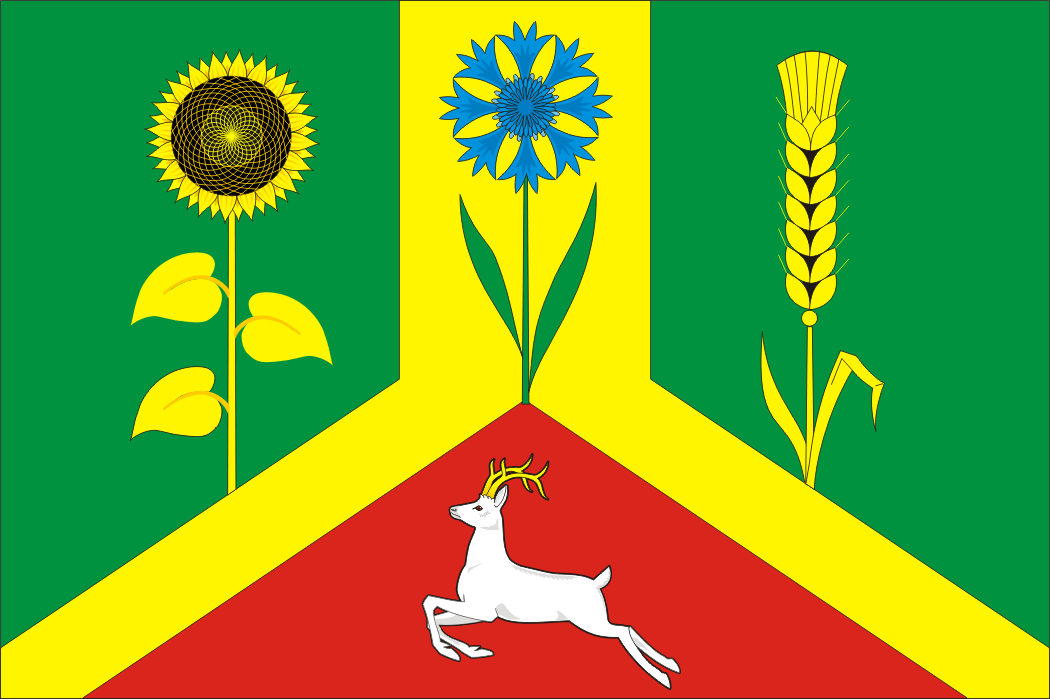 Об утверждении Положения о флаге муниципального образования Васильевский сельсовет Саракташского района Оренбургской областиПриложение № 1к решению Совета депутатов сельсовета от 29.12.2016 года № 59Приложение № 2к решению Совета депутатов сельсовета от 29.12.2016 года № 59